У  К  Р  А  Ї  Н  АМИКОЛАЇВСЬКА  РАЙОННА  ДЕРЖАВНА  АДМІНІСТРАЦІЯОДЕСЬКОЇ ОБЛАСТІУПРАВЛІННЯ ОСВІТИ, КУЛЬТУРИ, МОЛОДІ ТА СПОРТУ
вул. Шкільна, 22а, смт. Миколаївка, Одеська область, 67000, тел. 2-20-80, 2-61-22тел/факс (04857) 2-20-80, (04857) 2-61-10E-mail: mikolaivka_osvita@ukr.net  Код ЄДРПОУ 02145234«_12_» __11__ 2018 рік            					               № _153_НАКАЗПро проведення  Тижня безпеки дорожньогоруху у закладах освіти району        На виконання резолюції заступника голови обласної державної адміністрації від 06.11.2018 року №8592/01-49/1/1-18 до листа Державного підприємства Український науково-дослідницький інститут медицини транспорту Міністерства охорони здоров’я від 22.10.2018 року №219, відповідно до листа Департаменту освіти і науки від 09.11.2018 № 8592/02/52-01-02 «Про проведення Тижня безпеки дорожнього руху» з метою проведення цілеспрямованої профілактичної роботи серед учнівської молоді щодо попередження дитячого дорожньо-транспортного травматизму, а також підняття рівня інформаційно-просвітницької роботи з  питань  забезпечення  безпеки дорожнього рухуНАКАЗУЮ:Затвердити План заходів з підготовки і проведення  в закладах  освіти району  Тижня безпеки дорожнього руху, що додається. Керівникам закладів загальної середньої освіти району:Провести Тиждень безпеки дорожнього руху				з 14.11 по 20.11.2018 року.Провести наради з педагогічними працівниками закладів з питань профілактичної роботи в навчальному закладі  щодо попередження дитячого дорожньо-транспортного травматизму.Розробити План заходів проведення Тижня безпеки дорожнього руху.Під час викладання предметів «Основи здоров’я» та на класних годинах організувати проведення вчителями роз’яснювальної роботи серед дітей щодо дотримання Правил дорожнього руху.У ході проведення Тижня передбачити проведення уроку «Безпека на дорозі - безпека життя»; батьківських зборів; зустрічей з працівниками СВ Миколаївського ВП Лиманського ВП ГУНП в районі;  поновлення куточків з Правил дорожнього руху, безпеки життєдіяльності; проведення конкурсів, вікторин, тематичних диктантів, виставки газет та малюнків з Правил дорожнього руху.Зобов’язати класних керівників,  класоводів, психологів, вихователів  закладів  дошкільної освіти , вчителів основ здоров’я провести цільові інструктажі з техніки безпеки щодо поведінки на дорогах та виконання заходів з надання першої  долікарської допомоги травмованим та потерпілим «Знаю, вмію, врятую».Інформацію про виконання заходів з проведення Тижня безпеки дорожнього руху надсилати на електронну адресу: inspektor-mk@ukr.net з позначкою «Тиждень безпеки дорожнього руху»							До 26.11.2018 рокуКонтроль за виконанням   наказу  залишаю за собою.В. о. начальника  управління                                           С. М. Перевізникосвіти, культури, молоді та спортуЗАТВЕРДЖЕНОНаказ управління освіти,культури, молоді та спортурайдержадміністраціївід «12»___11_____.2018 № _153__  План заходів з підготовки і проведення в закладах освіти району Тижня безпеки дорожнього руху № з/пЗміст заходівВідповідальні за виконання1.Підготувати наказ про проведення «Тижня безпеки дорожнього руху».Управління освіти Заклади загальної середньої освіти та дошкільної освіти2.Розробка заходів проведення «Тижня безпеки дорожнього руху».Управління освіти Заклади загальної середньої освіти та дошкільної освіти3.Провести батьківські збори з питань безпечної поведінки дітей на дорогах, особливостей перевезення неповнолітніх автотранспортом.Заклади загальної середньої освіти та дошкільної освіти4.Провести єдиний урок «Безпека на дорозі-безпека життя».Заклади загальної середньої освіти та дошкільної освіти5.Організувати зустрічі з працівниками поліції під час проведення виховних годин та уроків основ здоров’я. Заклади загальної середньої освіти та дошкільної освіти6.Організувати та провести масово-пізнавальні заходи  з вивчення Правил дорожнього руху для дошкільнят та початкової ланки школи.Заклади загальної середньої освіти та дошкільної освіти7.Проводити 5-хвилинки про дотримання дітьми Правил дорожнього руху (перед закінченням останнього уроку).Заклади загальної середньої освіти та дошкільної освіти8.Організувати випуски шкільних газет на тему «Безпека дорожнього руху-це життя».Заклади загальної середньої освіти та дошкільної освіти9.Поновити інформаційні стенди з Безпеки життєдіяльності або Правил дорожнього руху.Заклади загальної середньої освіти та дошкільної освіти10.Оформити в шкільних бібліотеках книжкові виставки «Правила пішохода»Заклади загальної середньої освіти та дошкільної освіти11.Провести навчання та показові заходи з надання домедичної допомоги постраждалим внаслідок дорожньо-транспортних пригод «Знаю, вмію, врятую». Заклади загальної середньої освіти та дошкільної освіти13.Подати  звіти  до  26.11.2018 рокуЗаклади загальної середньої освіти та дошкільної освіти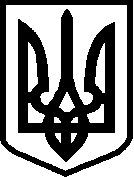 